Seropédica,  de  de .Assinatura Coordenador e CarimboIDENTIFICAÇÃO DO COORDENADOR E DO CONVÊNIOIDENTIFICAÇÃO DO COORDENADOR E DO CONVÊNIOIDENTIFICAÇÃO DO COORDENADOR E DO CONVÊNIOIDENTIFICAÇÃO DO COORDENADOR E DO CONVÊNIOIDENTIFICAÇÃO DO COORDENADOR E DO CONVÊNIOIDENTIFICAÇÃO DO COORDENADOR E DO CONVÊNIONº: Convênio Nº: Convênio Nº: Agência: Agência: C/C: Nome do Projeto: Nome do Projeto: Nome do Projeto: Nome do Projeto: Nome do Projeto: Nome do Projeto: Coordenador: Coordenador: Celular: Celular: E-mail: E-mail: Secretário (a): Secretário (a): Celular: Celular: E-mail: E-mail: DADOS DO BENEFICIÁRIODADOS DO BENEFICIÁRIODADOS DO BENEFICIÁRIONome / Razão Social: Nome / Razão Social: Nome / Razão Social: CNPJ: Inscrição Estadual: Inscrição Municipal: Telefone: E-mail: E-mail: DESCRIÇÃODESCRIÇÃOElemento de Despesa: Elemento de Despesa: Nota Fiscal: Item do Plano de Trabalho: De acordo com o código tributário da Prefeitura de Seropédica, caso o elemento de despesa seja “Serviços de Terceiros”, além da apresentação da Nota Fiscal, será necessário cadastramento do prestador de serviços na Prefeitura, no intuito de declarar o serviço prestado através da DANFS-e. Segue link para orientação: https://www.dropbox.com/sh/yxd4shc68jsl0x5/AACmspQrDYlSWvUHUdnA15DNa?dl=0De acordo com o código tributário da Prefeitura de Seropédica, caso o elemento de despesa seja “Serviços de Terceiros”, além da apresentação da Nota Fiscal, será necessário cadastramento do prestador de serviços na Prefeitura, no intuito de declarar o serviço prestado através da DANFS-e. Segue link para orientação: https://www.dropbox.com/sh/yxd4shc68jsl0x5/AACmspQrDYlSWvUHUdnA15DNa?dl=0INFORMAÇÕES DE PAGAMENTOINFORMAÇÕES DE PAGAMENTOINFORMAÇÕES DE PAGAMENTOForma de Pagamento: Valor: Valor: Banco: Agência: C/C: Informações Complementares:1. A solicitação de pagamento de pessoa jurídica não é um procedimento usual. Deve ocorrer em situação de urgência e não se aplica a todos os projetos geridos pela fundação. Deverão ser anexadas 3 (três) cotações, no mínimo, para justificativa da escolha do fornecedor selecionado.2. Só é permitido pagamento das notas fiscais de empresas que estiverem em regularidade fiscal (CND, FGTS, Tributos Federais, Dívida Ativa da União).3. Todas as notas fiscais devem estar válidas e ser apresentadas em 1ª via original, não podendo conter alterações, rasuras ou emendas e deverão estar devidamente certificadas / atestadas pelo coordenador do projeto no verso da 1ª via.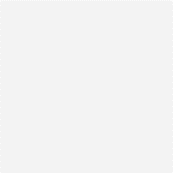 